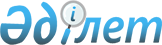 О внесении изменений и дополнений в решение маслихата района Магжана Жумабаева Северо-Казахстанской области от 30 января 2014 года № 22-2 "Об утверждении Правил оказания социальной помощи, установления размеров и определения перечня отдельных категорий нуждающихся граждан района Магжана Жумабаева Северо-Казахстанской области"
					
			Утративший силу
			
			
		
					Решение маслихата района Магжана Жумабаева Северо-Казахстанской области от 13 августа 2014 года N 30-3. Зарегистрировано Департаментом юстиции Северо-Казахстанской области 12 сентября 2014 года N 2934. Утратило силу решением маслихата района Магжана Жумабаева Северо-Казахстанской области от 23 декабря 2015 года № 45-5      Сноска. Утратило силу решением маслихата района Магжана Жумабаева Северо-Казахстанской области от 23.12.2015 № 45-5 (вводится в действие с 1.01.2016).

      В соответствии со статьей 21 Закона Республики Казахстан от 24 марта 1998 года "О нормативных правовых актах" маслихат района Магжана Жумабаева Северо-Казахстанской области РЕШИЛ:

      1. Внести в решение маслихата района Магжана Жумабаева Северо-Казахстанской области "Об утверждении Правил оказания социальной помощи, установления размеров и определения перечня отдельных категорий нуждающихся граждан района Магжана Жумабаева Северо-Казахстанской области" от 30 января 2014 года № 22-2 (зарегистрировано в Реестре государственной регистрации нормативных правовых актов под № 2554, опубликовано 21 февраля 2014 года в районной газете "Мағжан Жұлдызы", 21 февраля 2014 года в районной газете "Вести") следующие изменения и дополнения:

      в Правилах оказания социальной помощи, установления размеров и определения перечня отдельных категорий нуждающихся граждан района Магжана Жумабаева Северо-Казахстанской области, утвержденных указанным решением:

      пункт 7 указанных правил изложить в новой редакции:

      "7. Перечень категорий Получателей, предельные размеры социальной помощи, кратность, сроки обращения за социальной помощью при наступлении трудной жизненной ситуации вследствие стихийного бедствия или пожара устанавливается согласно приложению 2 к настоящим Правилам.

      При этом основаниями для отнесения граждан к категории нуждающихся при наступлении трудной жизненной ситуации являются:

      1) основания, предусмотренные законодательством Республики Казахстан;

      2) причинение ущерба гражданину (семье) либо его имуществу вследствие стихийного бедствия или пожара либо наличие социально значимого заболевания;

      3) наличие среднедушевого дохода лица (семьи) не превышающего порога в размере однократной величины прожиточного минимума.

      Перечень оснований для отнесения граждан к категории нуждающихся при наступлении трудной жизненной ситуации:

      нуждаемость участников и инвалидов Великой Отечественной войны на зубопротезирование без учета дохода в размере стоимости согласно предоставленной счет-фактуре, (кроме драгоценных металлов и протезов из металлокерамики, металлоакрила) не более одного раза в два года;

      нуждаемость участников и инвалидов Великой Отечественной войны на санаторно-курортное лечение без учета дохода в размере стоимости санаторно-курортного лечения в санаториях и профилакториях Республики Казахстан, один раз в год;

      нуждаемость лиц больных активной формой туберкулеза, ежеквартально, без учета дохода в размере 5 месячных расчетных показателей по предъявлению справки из учреждения здравоохранения.

      Специальная комиссия при вынесении заключения о необходимости оказания социальной помощи руководствуется перечнем оснований для отнесения граждан к категории нуждающихся.";

      приложения 1, 2 указанных правил изложить в новой редакции согласно приложениям 1, 2 к настоящему решению.

      2. Настоящее решение вводится в действие по истечении десяти календарных дней после дня его первого официального опубликования.

 Перечень памятных дат и праздничных дней для оказания социальной помощи, а также кратность и размер оказания социальной помощи Перечень
категорий получателей, предельные размеры социальной помощи, кратности и сроков обращения за социальной помощью при наступлении трудной жизненной ситуации вследствие стихийного бедствия или пожара
					© 2012. РГП на ПХВ «Институт законодательства и правовой информации Республики Казахстан» Министерства юстиции Республики Казахстан
				Председатель

сессии маслихата

района Магжана Жумабаева

Северо-Казахстанской области

А. Демин

Секретарь маслихата

района Магжана Жумабаева

Северо-Казахстанской области

Т. Абильмажинов

"СОГЛАСОВАНО"

Аким

Северо-Казахстанской области

Е. Султанов

13 августа 2014 года

Приложение 1
к решению районного маслихата
от 13 августа 2014 года № 30-3
Приложение 1
к Правилам оказания социальной
помощи, установления размеров
и определения перечня отдельных
категорий нуждающихся граждан
района Магжана Жумабаева
Северо-Казахстанской области№

Перечень памятных дат и праздничных дней для оказания социальной помощи

Кратность и размер социальной помощи (в месячных расчетных показателях)

15 февраля - "День вывода войск с Афганистана"

15 февраля - "День вывода войск с Афганистана"

15 февраля - "День вывода войск с Афганистана"

1

Военнослужащие Советской Армии, Военно-Морского флота, Комитета Государственной безопасности, лица рядового и начальствующего состава Министерства внутренних дел бывшего Союза ССР (включая военных специалистов и советников), которые в соответствии с решениями представительных органов бывшего Союза ССР принимали участие в боевых действиях на территории других государств; военнообязанные, призывавшиеся на учебные сборы и направлявшиеся в Афганистан в период ведения боевых действий; военнослужащие автомобильных батальонов, направлявшиеся в Афганистан в период боевых действий; военнослужащие летного состава, совершавшие вылеты на боевые задания в Афганистан с территории бывшего Союза ССР; рабочие и служащие, обслуживающие советский воинский контингент в Афганистане, получившие ранения, контузии и увечья, либо награжденные орденами и медалями бывшего Союза ССР за участие в обеспечении боевых действий.

1 раз в год, 15

2

Военнослужащие, ставшие инвалидами вследствие ранения, контузии, увечья, полученные при бывшего Союза ССР, при исполнении иных обязанностей военной службы в другие периоды или вследствие заболевания, связанного с пребыванием на фронте, а также при прохождении военной службы в Афганистане или других государствах, в которых велись боевые действия.

1 раз в год, 15

3

Рабочие и служащие соответствующих категорий, обслуживавшие действующие воинские контингенты других стран и ставшие инвалидами вследствие ранения, контузии, увечья, либо заболевания, полученных в период ведения боевых действий.

1 раз в год, 15

4

Семьи военнослужащих, погибших (пропавших без вести) или умерших вследствие ранения, контузии увечья, заболевания, полученных в период боевых действий в Афганистане или других государствах, в которых велись боевые действия.

1 раз в год, 15

5

Рабочие и служащие направлявшиеся на работу в Афганистан в период с 1 декабря 1979 года по декабрь 1989 года и в другие страны, в которых велись боевые действия. 

1 раз в год, 15

6

Рабочие и служащие Комитета Государственной безопасности бывшего Союза ССР, временно находившиеся на территории Афганистана и не входившие в состав ограниченного контингента советских войск.

1 раз в год, 15

8 марта - "Международный женский день"

8 марта - "Международный женский день"

8 марта - "Международный женский день"

1

Многодетные матери награжденные подвесками "Алтын Алка", "Кумыс Алка", орденами "Материнская слава 1 и 2 степени и ранее получившие звание "Мать-героиня"

1 раз в год, 5

26 апреля - "День памяти аварии на Чернобыльской атомной электростанции"

26 апреля - "День памяти аварии на Чернобыльской атомной электростанции"

26 апреля - "День памяти аварии на Чернобыльской атомной электростанции"

1

Лица, принимавшие участие в ликвидации последствий катастрофы на Чернобыльской АЭС в 1986 - 1987 годах, других радиационных катастроф и аварий на объектах гражданского или военного назначения, а также участвовавшие непосредственно в ядерных испытаниях и учениях.

1 раз в год, 15 

2

Лица, ставшие инвалидами вследствие катастрофы на Чернобыльской АЭС и других радиационных катастроф и аварий на объектах гражданского или военного назначения, испытания ядерного оружия, и их дети, инвалидность которых генетически связана с радиационным облучением одного из родителей.

1 раз в год, 15

3

Семьи лиц, погибших при ликвидации последствий катастрофа на Чернобыльской АЭС и других радиационных катастроф и аварий на объектах гражданского или военного назначения.

1 раз в год, 15

4

Семьи умерших вследствие лучевой болезни или умерших инвалидов, а также граждан, смерть которых в установленном порядке связана с воздействием катастрофы на Чернобыльской АЭС и других радиационных катастроф и аварий на объектах гражданского или военного назначения и ядерных испытаний.

1 раз в год, 15

5

Лица из числа участников последствий катастрофы на Чернобыльской АЭС в 1988-1989 годах, эвакуированных (самостоятельно выехавших) из зон отчуждения и отселения в Республику Казахстан, включая детей, которые на день эвакуации находились во внутриутробном состоянии.

1 раз в год, 15

9 мая - "День победы"

9 мая - "День победы"

9 мая - "День победы"

1

Участники и инвалиды Великой Отечественной войны.

1 раз в год, 50 (за исключением 9 мая 2015 года)

2

Военнослужащие, а также лица начальствующего и рядового состава органов внутренних дел и государственной безопасности бывшего Союза ССР, проходившие в период Великой Отечественной войны службу в городах, участие в обороне которых засчитывалось до 1 января 1998 года в выслугу лет для назначения пенсии на льготных условиях, установленных для военнослужащих на льготных условиях, установленных для военнослужащих частей действующей армии.

1 раз в год, 5

3

Лица вольнонаемного состава Советской Армии, Военно-Морского флота, войск и органов внутренних дел и государственной безопасности бывшего Союза ССР, занимавшие штатные должности в воинских частях, штабах, учреждениях, входящих в состав действующей армии в период Великой Отечественной войны, либо находившихся в соответствующие периоды в городах, участие в обороне которых засчитывалось на 1 января 1998 года в выслугу лет для назначения пенсии на льготных условиях, установленных для военнослужащих частей действующей армии.

1 раз в год, 5

4

Лица которые в период Великой отечественной войны находились в составе частей, штабов и учреждений, входивших в состав действующей армии флота в качестве сыновей (воспитанников) полков и юнг.

1 раз в год, 5

5

Лица, принимавшие участие в боевых действиях против фашистской Германии и ее союзников в годы второй мировой войны на территории зарубежных стран в составе партизанских отрядов, подпольных групп и других антифашистских формирований.

1 раз в год, 5

6

Работники спецформирований Народного комиссариата путей сообщения, Народного комиссариата связи, плавающего состава промысловых и транспортных судов и летно- подъемного состава авиации, Народного комиссариата рыбной, промышленности бывшего Союза ССР, Морского и речного флота, летно- подъемного состава Глав Северного морского пути, переведенные в период ВОВ на положение военнослужащих и выполнявшие задачи в интересах действующей армии и флота в пределах тыловых границ действующих фронтов, оперативных зон флотов, а также члены экипажей судов транспортного флота, интернированных в начале Великой Отечественной войны в портах других государств.

1 раз в год, 5

7

Граждане, работающие в период блокады Ленинграда на предприятиях, в учреждениях и организациях города и награжденные медалью "За оборону Ленинграда", и знаком "Житель блокадного Ленинграда".

1 раз в год, 5

8

Бывшие несовершеннолетние узники концлагерей, гетто и других мест принудительного содержания, созданных фашистами и их союзниками в период второй мировой войны.

1 раз в год, 5

9

Лица начальствующего и рядового состава органов внутренних дел и государственной безопасности бывшего Союза ССР, ставшие инвалидами вследствие ранения, контузии, увечья, полученных при исполнении служебных обязанностей, либо вследствие заболевания, связанного с пребыванием на фронте или выполнением служебных обязанностей в государствах, где велись боевые действия.

1 раз в год, 5

10

Лица из числа бойцов и командного состава истребительных батальонов, взводов и отрядов защиты народа, действовавших в период с 1 января 1944 года по 31 декабря 1951 года на территории Украинской ССР, Белорусской ССР, Литовской ССР, Латвийской ССР, Эстонской ССР, ставшие инвалидами вследствие ранения, контузии или увечья, полученных при исполнении служебных обязанностей в этих батальонах, взводах, отрядах.

1 раз в год, 5

11

Семьи погибших в Великую отечественную войну лиц из числа личного состава групп самозащиты объектов и аварийных команд местной противовоздушной обороны, семьи погибших работников и больниц города Ленинграда.

1 раз в год, 5

12

Жены (мужья) умерших инвалидов войны и приравненным к ним инвалидов, а также жены (мужья) умерших участников войны, партизан, подпольщиков, граждан, награжденных медалью "За оборону Ленинграда" и знаком "Житель блокадного Ленинграда", признававшихся инвалидами в результате общего заболевания, трудового увечья и других причин (за исключением противоправных), которые не вступали в повторный брак.

1 раз в год, 5

13

Лица, награжденные орденами и медалями бывшего Союза ССР за самоотверженный труд и безупречную воинскую службу в тылу в годы Великой Отечественной войны.

1 раз в год, 5 (за исключением 9 мая 2015 года)

9 мая – "День Победы" 2015 года

9 мая – "День Победы" 2015 года

9 мая – "День Победы" 2015 года

1

Участники и инвалиды Великой Отечественной войны

1 раз в год, 100

2

Лица, награжденные орденами и медалями бывшего Союза ССР за самоотверженный труд и безупречную воинскую службу в тылу в годы Великой Отечественной войны.

1 раз в год, 25

7 мая – "День защитника Отечества"

7 мая – "День защитника Отечества"

7 мая – "День защитника Отечества"

1

Семьи военнослужащих, лиц начальствующего и рядового состава, призванных на сборы военнообязанных Министерства обороны, органов внутренних дел и государственной безопасности бывшего союза ССР, погибших (умерших) во время выполнения задач по охране общественного порядка при чрезвычайных обстоятельствах, связанных с антиобщественными проявлениями.

1 раз в год, 5

2

Семьи военнослужащих, погибших (умерших) при прохождении воинской службы в мирное время.

1 раз в год, 5

31 мая - "День памяти жертв политических репрессий"

31 мая - "День памяти жертв политических репрессий"

31 мая - "День памяти жертв политических репрессий"

1

Лица, непосредственно подвергавшиеся политическим репрессиям на территории бывшего Союза ССР и в настоящее время являющиеся гражданами РК.

1 раз в год, 15

30 августа – "День Конституции Республики Казахстан"

30 августа – "День Конституции Республики Казахстан"

30 августа – "День Конституции Республики Казахстан"

1

Лица, которым назначены пенсии за особые заслуги перед Республикой Казахстан, пенсионеры, имеющие статус персонального пенсионера областного, районного значения, почетные граждане области, города (района).

1 раз в год, 10

Приложение 2
к решению районного маслихата
от 13 августа 2014 года № 30-3
Приложение 2
к Правилам оказания социальной
помощи, установления размеров
и определения перечня отдельных
категорий нуждающихся граждан
района Магжана Жумабаева
Северо-Казахстанской области№ п/п

Категория получателей социальной помощи

Предельный размер социальной помощи

Кратность и сроки обращения за социальной помощью

Наименование социальной помощи

1

2

3

4

1

Семьям (гражданам) пострадавшим вследствие стихийного бедствия или пожара

40 месячных расчетных показателей

Без учета дохода, 1 раз в год.

В связи с наступлением трудной жизненной ситуации

2

Сироты;

лица, оставшиеся без родительского попечения;

безнадзорные несовершеннолетние, в том числе с девиантным поведением;

дети с ограниченной возможностью раннего психофизического развития от рождения до трех лет;

лица со стойким нарушением функций организма, обусловленные физическими и (или) умственными возможностями;

лица с ограничением жизнедеятельности вследствие социально значимых заболеваний и заболеваний, представляющих опасность для окружающих;

лица неспособные к самообслуживанию в связи с преклонным возрастом, вследствие перенесенной болезни и (или) инвалидности;

лица пострадавшие от жестокого обращения, приведшего к социальной дезадаптации и социальной депривации; бездомные (лица без определенного места жительства);

лица, освобожденные из мест лишения свободы;

лица, находящиеся на учете службы пробации уголовно-исполнительной системы проживающие на территории района Магжана Жумабаева

10 месячных расчетных показателей

Без учета дохода, 1 раз в год

В связи с наступлением трудной жизненной ситуации

